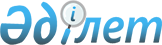 Об организации и финансировании общественных работ в 2015 году
					
			Утративший силу
			
			
		
					Постановление акимата города Риддера Восточно-Казахстанской области от 15 декабря 2014 года № 1152. Зарегистрировано Департаментом юстиции Восточно-Казахстанской области 31 декабря 2014 года № 3610. Утратило силу - постановлением акимата города Риддера Восточно-Казахстанской области от 06 января 2016 года № 02      Сноска. Утратило силу - постановлением акимата города Риддера Восточно-Казахстанской области от 06.01.2016 № 02.

      На основании подпункта 5) статьи 7, статьи 20 Закона Республики Казахстан от 23 января 2001 года "О занятости населения", пунктов 6, 7, 8, 18 Правил организации и финансирования общественных работ, утвержденных постановлением Правительства Республики Казахстан от 19 июня 2001 года № 836 "О мерах по реализации Закона Республики Казахстан" от 23 января 2001 года "О занятости населения", в целях расширения системы государственных гарантий и для поддержки различных групп населения, испытывающих затруднение в трудоустройстве, акимат города Риддера ПОСТАНОВЛЯЕТ:

      1. Организовать общественные работы в 2015 году.

      2. Утвердить прилагаемый перечень организаций, в которых будут проводиться общественные работы в 2015 году, виды, объемы, источники финансирования и конкретные условия общественных работ.

      3. Размер оплаты труда из средств местного бюджета утвердить в размере не менее минимальной заработной платы, установленной на 2015 год.

      4. Контроль за исполнением данного постановления возложить на заместителя акима города Риддера Д.Б. Дюсембаева.

      5. Настоящее постановление вводится в действие по истечении десяти календарных дней после дня его первого официального опубликования.

 Перечень организаций, в которых будут проводиться общественные работы в 2015 году, виды, объемы, источники финансирования и конкретные условия общественных работ      Сноска. Приложение - в редакции постановления акимата города Риддера Восточно-Казахстанской области от 12.06.2015 № 677 (вводится в действие по истечении десяти календарных дней после дня его первого официального опубликования).

      Конкретные условия общественных работ:

      Продолжительность рабочей недели составляет 5 дней с двумя выходными, восьми часовой рабочий день, обеденный перерыв 1 час; оплата труда, пенсионные и социальные отчисления, компенсация за неиспользованный трудовой отпуск регулируются в соответствии с законодательством Республики Казахстан на основании трудового договора, осуществляется за фактически отработанное время, отраженное в табеле учета рабочего времени в зависимости от количества, качества, сложности выполняемой работы путем перечисления на лицевые счета безработных; инструктаж по охране труда и технике безопасности, обеспечение специальной одеждой, инструментом и оборудованием, выплата социального пособия по временной нетрудоспособности, возмещение вреда, причиненного увечьем или иным повреждением здоровья, производятся работодателем в соответствии с законодательством Республики Казахстан. Условия общественных работ для отдельных категорий работников (женщины и другие лица с семейными обязанностями, инвалиды, лица, не достигшие восемнадцатилетнего возраста) определяются с учетом особенностей условий труда соответствующей категории и предусматриваются трудовыми договорами, заключаемыми между работниками и работодателями в соответствии с трудовым законодательством Республики Казахстан. 


					© 2012. РГП на ПХВ «Институт законодательства и правовой информации Республики Казахстан» Министерства юстиции Республики Казахстан
				
      Аким города 

Ж. Муратов
Утвержден 

постановлением акимата 

города Риддера 

от "15" декабря 2014 года

№ 1152

№ п/п

Наименования организаций

Виды общественных работ

Объемы выполняемых работ

Спрос (заявленная потребность), человек

Предложение (утверждено), человек

Источники финансирования

1

2

3

4

5

6

7

1

Государственное учреждение "Аппарат акима города Риддера"

помощь в работе с текущими документами, отправление факсов, копирование документов;

набор и распечатка текстов;

доставка корреспонденции

400 документов в месяц;

1300 документов в месяц;

30 документов в день

6

6

бюджет города Риддера

2

Государственное учреждение "Аппарат маслихата города Риддера" (по согласованию)

помощь в работе с архивными и текущими документами;

помощь в оформлении протоколов сессий и постоянных комиссий;

доставка корреспонденции

10 документов в день;

10-20 документов в год;

5 документов в день

3

3

бюджет города Риддера

3

Государственное учреждение "Отдел предпринимательства и туризма города Риддера"

помощь в регистрации входящей и исходящей корреспонденции; доставка корреспонденции

20 документов в день;

20 документов в день

3

3

бюджет города Риддера

4

Государственное учреждение "Отдел занятости и социальных программ города Риддера"

помощь в работе с архивными и текущими документами;

доставка корреспонденции

250 документов в день;

15 документов в день

6

5

бюджет города Риддера

5

Государственное учреждение "Отдел экономики и финансов города Риддера"

помощь в работе с архивными, текущими документами, отправление факсов, копирование документов;

доставка корреспонденции

30 документов в день

20 документов в день

2

2

бюджет города Риддера

6

Государственное учреждение "Отдел сельского хозяйства, ветеринарии и земельных отношений города Риддера"

помощь в работе с архивными и текущими документами, отправление факсов, копирование документов;

доставка корреспонденции

40 документов в день;

30 документов в день

7

6

бюджет города Риддера

7

Государственное учреждение "Отдел образования города Риддера"

помощь в работе с текущими документами;

доставка корреспонденции

2000 документов в год;

10 документов в день

10

8

бюджет города Риддера

8

Государственное учреждение "Отдел архитектуры, градостроительства и строительства города Риддера"

помощь в работе с архивными и текущими документами;

доставка корреспонденции

25 документов в день;

10 документов в день

4

4

бюджет города Риддера

9

Государственное учреждение "Отдел внутренней политики города Риддера"

помощь в работе по регистрации входящей и исходящей корреспонденции;

помощь в организации городских мероприятий

30 документов в день;

20 мероприятий в месяц

7

5

бюджет города Риддера

10

Государственное учреждение "Отдел жилищно-коммунального хозяйства, пассажирского транспорта и автомобильных дорог города Риддера"

помощь в благоусройстве территории города;

помощь в работе с архивными документами;

отправление факсов, копирование документов;

доставка корреспонденции

1500 квадратных метров в год;

20 документов в день;

20 документов в день;

10 документов в день

140

120

бюджет города Риддера

11

Государственное учреждение "Отдел культуры, развития языков, физической культуры и спорта города Риддера"

помощь в подготовке и проведении городских спортивно-массовых мероприятий;

доставка корреспонденции

60 мероприятий в год;

50 документов в месяц

6

6

бюджет города Риддера

12

Государственное учреждение "Прокуратура города Риддера" (по согласованию)

помощь в обработке документов, в оформлении архивных документов;

доставка корреспонденции

50 документов в месяц;

25 документов в день

5

5

бюджет города Риддера

13

Государственное учреждение "Отдел внутренних дел города Риддера" Департамента внутренних дел Восточно-Казахстанской области Министерства внутренних дел Респулики Казахстан (по согласованию)

помощь в работе с архивными, текущими документами;

доставка корреспонденции

70 документов в день;

60 документов в день

12

12

бюджет города Риддера

14

Республиканское Государственное учреждение "Управление государственных доходов по городу Риддер Департамента государственных доходов по Восточно -Казахстанской области, Комитета государственных доходов Министерства финансов Республики Казахстан" (по согласованию)

помощь в работе с архивными, текущими документами;

доставка корреспонденции

2500 документов в год;

5500 извещений в год

10

8

бюджет города Риддера

15

Государственное учреждение "Управление юстиции города Риддера" (по согласованию)

помощь в работе с архивными и текущими документами;

доставка корреспонденции

450 документов в месяц;

30 документов в день

18

15

бюджет города Риддера

16

Государственное учреждение "Отдел по делам обороны города Риддера" (по согласованию)

помощь в работе с архивными, текущими документами;

доставка корреспонденции

2000 документов в день;

20 документов в день

10

10

бюджет города Риддера

17

Государственное учреждение "Департамент статистики Восточно-Казахстанской области" управление статистики города Риддера (по согласованию)

помощь в работе с документами

2800 документов в год

5

3

бюджет города Риддера

18

Государственное учреждение "Канцелярия Восточно-Казахстанского областного суда Департамента по обеспечению деятельности судов при Верховном Суде Республики Казахстан" (Риддерский городской суд по Восточно-Казахстанской области) (по согласованию)

помощь в работе по делопроизводству, оформлении архивных дел;

доставка корреспонденции

30 документов в день;

25 документов в день

20

20

бюджет города Риддера

19

Риддерский филиал Республиканского государственного коммунального предприятия "Центр по недвижимости по ВКО" Комитета регистрационной службы и оказания правовой помощи Министерства юстиции Республики Казахстан (по согласованию)

помощь в работе по делопроизводству, оформлении архивных дел

30 документов в день

6

5

бюджет города Риддера

20

Коммунальное государственное казенное предприятие "Дом дружбы народов города Риддера" (по согласованию)

помощь в организации и проведении культурно-массовых мероприятий

60 мероприятий в год

5

3

бюджет города Риддера

21

Риддерское городское коммунальное предприятие Восточно-Казахстанского областного филиала Республиканского государственного предприятия "Государственный центр по выплате пенсий" (по согласованию)

помощь в работе с архивными и текущими документами;

доставка корреспонденции

30000 документов в год;

15 документов в день

8

6

бюджет города Риддера

22

Коммунальное государственное учреждение "Централизованная библиотечная система" акимата города Риддера

помощь в работе с текущими документами;

помощь в работе по обслуживанию читателей;

помощь в проведении городских культурно-массовых мероприятий; помощь в работе с книжным фондом

1000 документов в год;

2000 человек в год;

30 мероприятий в год;

8000 экземпляров в год

2

2

бюджет города Риддера

23

Коммунальное государственное учреждение "Центр занятости города Риддера" (по согласованию)

помощь в регистрации входящей и исходящей корреспонденции;

доставка корреспонденции

3000 документов в год;

1000 документов в год

1

1

бюджет города Риддера

24

Коммунальное государственное учреждение "Кабинет психолого-педагогической коррекции" управления образования ВКО (по согласованию)

помощь по уходу за детьми с ограниченными возможностями в развитии;

помощь в регистрации входящей и исходящей корреспонденции;

доставка корреспонденции

15 детей в день

50 документов в год

4

3

бюджет города Риддера

25

Коммунальное государственное учреждение "Детский приют "Светоч" города Риддера" (по согласованию)

помощь по уходу за детьми;

помощь в работе с текущими документами

20 детей в день;

60 документов в год

2

2

бюджет города Риддера

26

Государственное коммунальное казенное предприятие "Спортивный комплекс города Риддера" (по согласованию)

помощь в организации и проведении спортивно-культурно-массовых мероприятий;

помощь в регистрации входящей и исходящей корреспонденции;

доставка корреспонденции

60 мероприятий в год;

1000 документов в год;

1000 документов в год

4

4

бюджет города Риддера

27

Республиканское государственное предприятие на праве хозяйственного ведения "Алтайский ботанический сад" Комитета науки Министерства образования и науки Республики Казахстан (по согласованию)

помощь в работе по уходу за научными коллекциями природной флоры;

помощь в работе с текущими документами

3000 насаждений в год;

300 документов в год

32

15

бюджет города Риддера

28

Государственное коммунальное казенное предприятие "Центр обучения языкам города Риддера" (по согласованию)

помощь в регистрации входящей и исходящей корреспонденции;

доставка корреспонденции

850 документов в год

2

2

бюджет города Риддера

29

Государственное учреждение "Риддерское городское управление казначейства" (по согласованию)

помощь в регистрации входящей и исходящей корреспонденции;

доставка корреспонденции

1500 документов в год

2

2

бюджет города Риддера

30

Государственное учреждение "Канцелярия Восточно-Казахстанского областного суда Департамента по обеспечению деятельности судов при Верховном Суде Республики Казахстан" (Специализированный административный суд города Риддера) (по согласованию)

помощь в регистрации входящей и исходящей корреспонденции;

доставка корреспонденции

3500 документов в год

3

3

бюджет города Риддера

31

Коммунальное государственное учреждение "Государственный архив города Риддера" (по согласованию)

помощь в работе с архивными и текущими документами;

доставка корреспонденции

160000 документов в год;

15 документов в день

4

2

бюджет города Риддера

32

Коммунальное государственное казенное предприятие "Дворец культуры города Риддера" (по согласованию)

помощь в организации и проведении культурно-массовых мероприятий;

помощь в регистрации входящей и исходящей корреспонденции;

доставка корреспонденции

60 мероприятий в год;

100 документов в год;

100 документов в год

1

1

бюджет города Риддера

33

Коммунальное государственное учреждение "Центр развития молодежных инициатив города Риддера" (по согласованию)

помощь в организации и проведении мероприятий;

помощь в регистрации входящей и исходящей корреспонденции;

доставка корреспонденции

30 мероприятий в год;

1000 документов в год;

1000 документов в год

5

4

бюджет города Риддера

34

Риддерское отделение Восточно-Казахстанского филиала Республиканского государственного предприятия "Научно-производственный центр земельного кадастра" Комитета по делам строительства, жилищно-коммунального хозяйства и управления земельными ресурсами Министерства национальной экономики Республики Казахстан (по согласованию)

помощь в формировании дел;

помощь в формировании архивного фонда;

помощь в регистрации и подшивке входящей и исходящей корреспонденции

3500 документов в год;

300 документов в год

50 документов в день

4

3

бюджет города Риддера

Итого:

359

299

